SERVIÇO PÚBLICO FEDERAL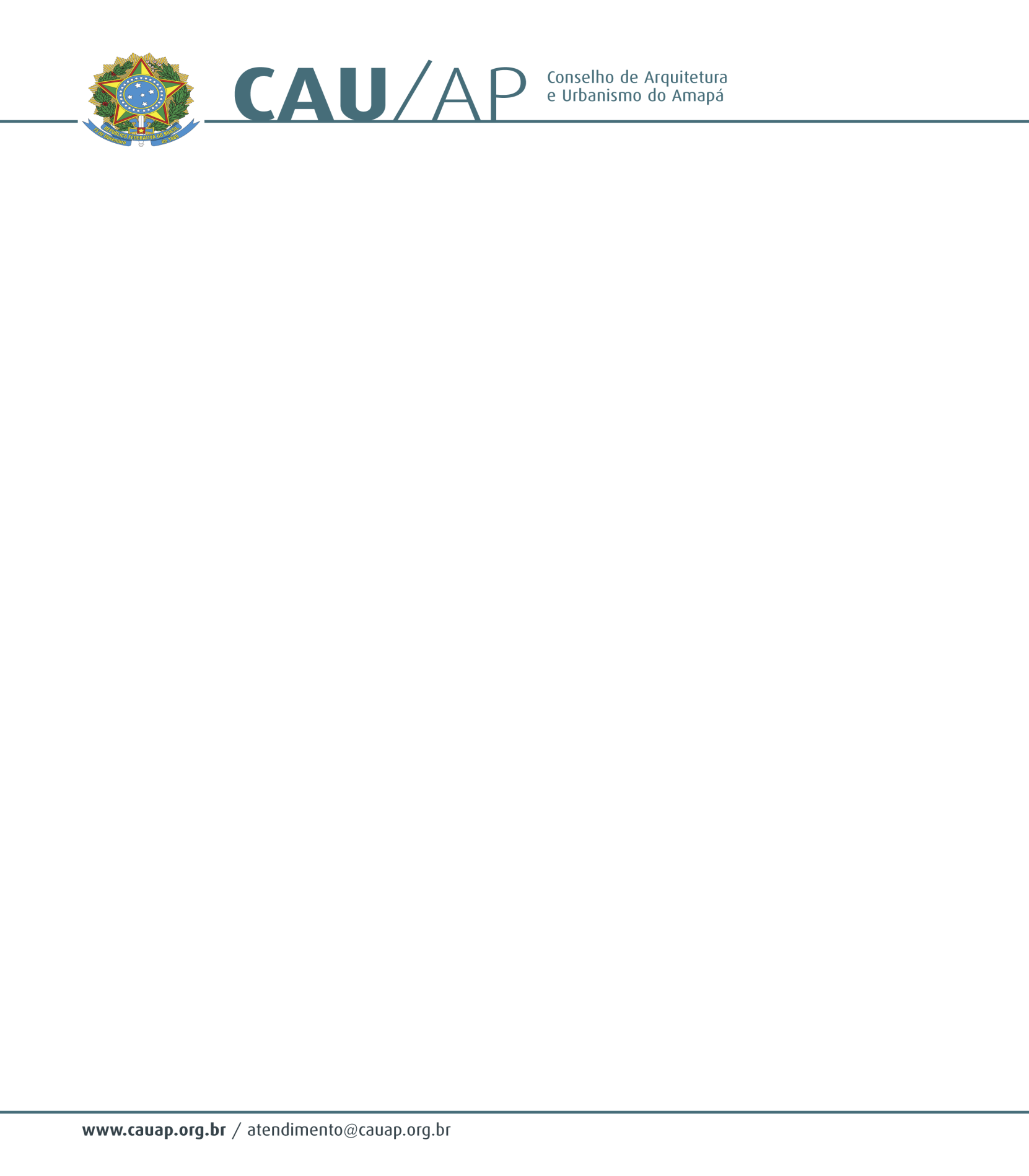 CONSELHO DE ARQUITETURA E URBANISMO DO AMAPÁPORTARIA Nº 18, DE 09 DE JUNHO DE 2015        O Presidente do Conselho de Arquitetura e Urbanismo do Amapá (CAU/AP), no uso de suas atribuições que lhe confere o art.29 da lei nº 12378 de 31 de dezembro de 2010, e o inciso XI do art. 32 do Regimento Provisório aprovado na Sessão Plenária Ordinária nº 1 de 18 de novembro de 2011, com a redação dada pela Resolução CAU/AP nº1 de 15 de dezembro de 2011.RESOLVE:Art. 1º- DESIGNAR o Conselheiro NIVALDO FERREIRA, CPF 941.829.818-04 e RG 274567, o Presidente EUMENIDES DE ALMEIDA MASCARENHAS, inscrito no CPF sob o n° 429.591.952-72 e no RG n°. 1976565 SEGUP/PA e a Agente de Fiscalização NATASHA FARIAS LEÃO, inscrito no CPF sob o n° 529.600.802-20 e no RG n°. 4826875 SEGUP/PA, para participarem do I Encontro da CEP, em Brasília nos dias 10 à 12/06.Art. 2º - Esta portaria entra em vigor na data de sua assinatura. Dê ciência, e cumpra-se.EUMENIDES DE ALMEIDA MASCARENHASPresidente do CAU/AP